5. třída – Distanční výuka 12. 3. 2021Český jazyk Kvíz – Udělej si kvíz na Teamsu na přídavná jména tvrdá a měkká, pomáhej si vzorem mladý a jarní. Budu hodnotit. Pracovní list – Přídavná jména přivlastňovací (množné číslo), najdeš v okopírovaných materiálech. Vypracuj níže uvedené úkoly. 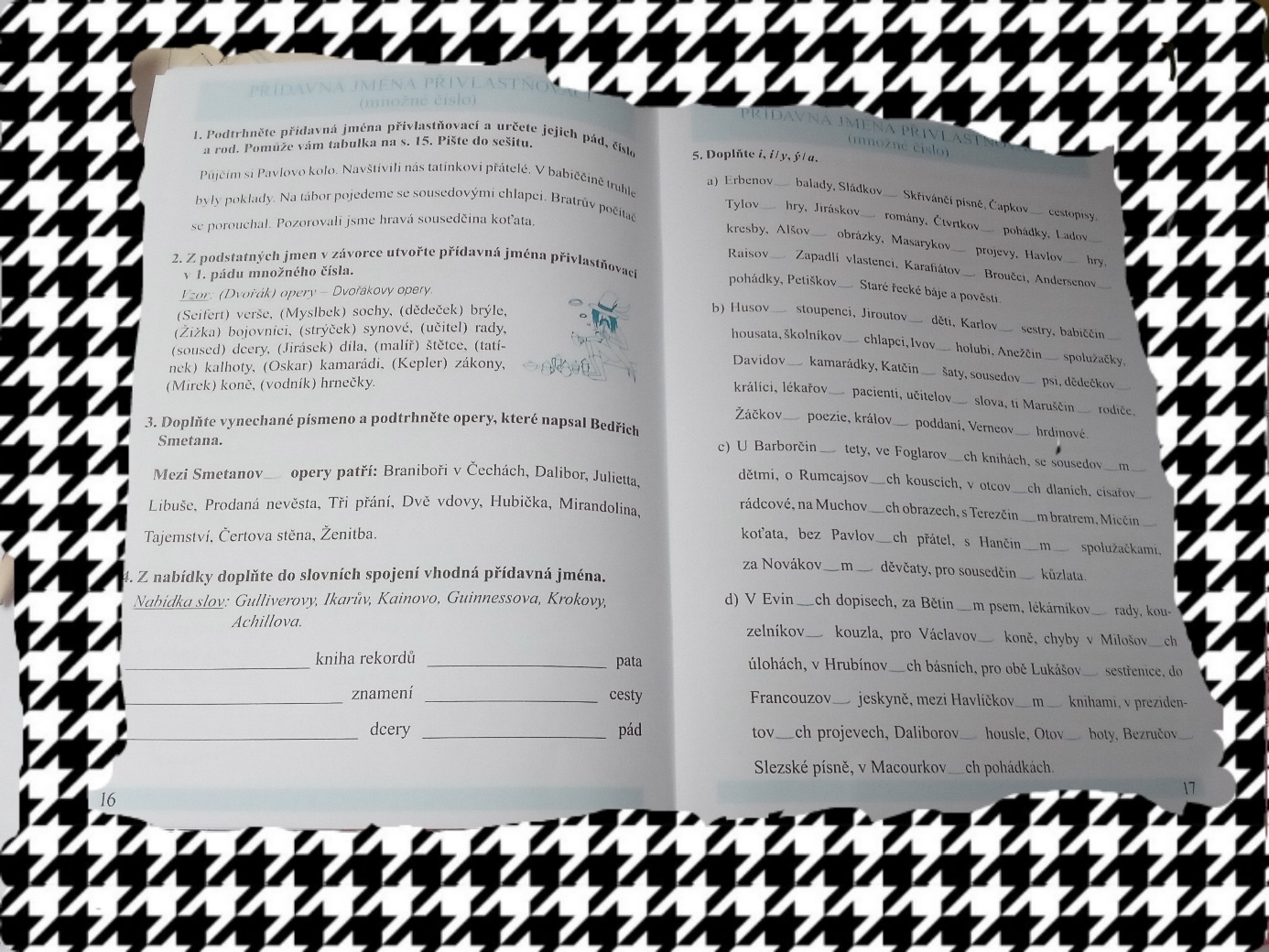 16/3 – Doplň vynechané písmeno ve slově Smetanov_, na internetu vyhledej opery, které Bedřich Smetana napsal, podtrhni je.16/4 – Zkus spojit slova, která k sobě patří. Můžeš se poradit s rodiči.  Pokud tě tato slovní spojení zajímají, můžeš si jejich význam vyhledat.17/5 a, b – Ke zdůvodňování koncovek používej vzory otcův, matčin. Můžeš si vzít na pomoc hnědou tabulku z Uč 79.GeometrieOpakování – trojúhelník (typy, trojúhelníková nerovnost), čtverec, obdélník (úhlopříčky). Pošli ke kontrole. Online hodina. PřírodovědaOpakování – svalová soustava. Vypracuj pracovní list, který jsi dostal. Online hodina.SVALY LIDSKÉHO TĚLA – PRACOVNÍ LIST Čti pečlivě v učebnici a odpověz na otázky. Svalová soustava je tvořena svaly. Co nám svaly umožňují? ………………………………………………………………………………………… Co se děje se svaly paže, když ji natahujeme a ohýbáme? ………………………………………………………………………………………… Čím se připojují svaly ke kostem? ……………………………………………………. Jak si můžeme poškodit svaly? ……………………………………………………………………………………… 5) Co prospívá správnému vývoji svalstva? ……………………………………………………………………………………………… …………………………………………………………………………………………………. 6) Ukaž svaly na těle dospělého člověka: SVALY MIMICKÉ (obličejové), SVALY KRKU, SVALY PRSNÍ, SVALY PAŽNÍ A SVALY PŘEDLOKTÍ, SVALY RUKY, SVALY BŘIŠNÍ, SVALY HÝŽĎOVÉ, SVALY STEHENNÍ PŘEDNÍ A ZADNÍ, SVALY LÝTKOVÉ, SVALY NOHY, SVALY ZÁDOVÉ Pamatuj: Svaly, které se upínají ke kostře, můžeme ovládat vlastní vůlí. Svaly uvnitř orgánů a srdeční sval nemůžeme ovládat vlastní vůlí. BONUS: 1. VÍŠ, KDE JE ACHILLOVA ŠLACHA? 2. VYHLEDEJ, KDE MÁME SVAL DÉLTOVÝ A TRAPÉZOVÝ. 3. URČITĚ JSTE SLYŠELI VÝRAZ ACHILLOVA PATA. S JAKOU POVĚSTÍ TO SOUVISÍ? VYHLEDEJ NA INTERNETU. Síla se měří ……………………………………………… Jednotkou síly je ………………………………………... 